２０１７年度　ヒューマンケア協会主催自立生活プログラム（ILP）料理倶楽部みんなで作ろう！カンタン☆豪華な贅沢おもてなしメニュー♪吹く風や木々の枝先に春の訪れを探してみる季節となりましたが、皆さまいかがお過ごしでしょうか？この度ヒューマンケア協会で、自立生活プログラム（ILP）を行うことになりました。「みんなで作ろう！カンタン☆豪華な贅沢おもてなしメニュー♪」と題してみんなで料理を作ります。介助者も一緒にみんなでワイワイ作っておいしく食べて、楽しみながら料理上手になれる一石二鳥なプログラムです。どうぞふるってご参加ください！お待ちしています！！🌼日時：３月２７日（火）　１０：００～１５：３０場所：八王子市生涯学習センター（クリエイトホール）９階　料理講習室（４枚目に地図があります）対象：障害をお持ちの方定員：５名リーダー：杉山健太郎、井上黄五、内山裕子参加費：５００円（その他、材料費は割り勘です。だいたい1人１，０００円くらいかなぁ～？）締め切り；３月２０日（火）（申込書に記入して郵送・FAXしてください）＊エプロンを必ずご持参下さい＊介助の必要な方はご自分で連れてきて下さい＊介助者の方が一緒に食べる場合、材料費をお支払いいただきます問い合わせ＆申込先ヒューマンケア協会（担当：杉山、井上）〒１９２－００４６東京都八王子市明神町４－１４－１　１FTEL：０４２－６４６－４８７７FAX：０４２－６４６－４８７６プログラムメニュー＊スペアリブのポトフ＊かにあんかけチャーハン＊くにたち援助為センター秘伝！はちみつゼリーと杏仁の二層仕立て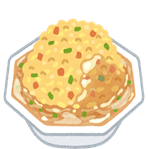 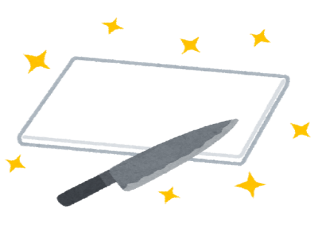 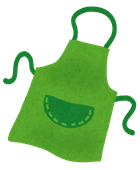 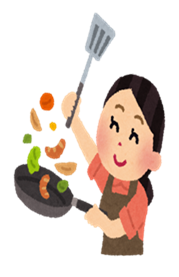 　　　　　　　　　　　　エプロンを必ず持ってきてね！　　　　　　　　　　　　　　　　　　　　　　　　　　　　　　　　申込用紙必要事項をご記入の上、３月２０日（火）までに下記の連絡先に送付して下さい当てはまる項目には○を、その他は記入して下さい１．障害の状況　　障害名（　　　　　　　　　　　　　　　　　　　　　　　　　　　）     　種　　　　級　　□車いす（手動・電動）　　　　　□クラッチ　　　　　□言語障害　　□その他　具体的に（　　　　　　　　　　　　　　　　　　　　　）２．このILP講座で学びたいこと３．得意な料理（もしあれば書いてください）ヒューマンケア協会　（担当：杉山、井上）〒１９２－００４６東京都八王子市明神町４－１４－１　１FTEL：０４２－６４６－４８７７FAX：０４２－６４６－４８７６八王子市生涯学習センター（クリエイトホール）会　　場：八王子市　生涯学習センター（クリエイトホール）９階　料理講習室京王八王子駅から徒歩４分（西口にエレベーターがあります）JR八王子駅北口から徒歩４分問合せ先：〒１９２－００８２　東京都八王子市東町５－６TEL：０４２―６４８－２２３１URL：http://www.city.hachioji.tokyo.jp/kurashi/kyoiku/004/001/001/p005127.html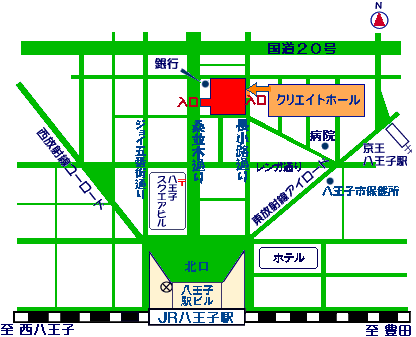 ※駐車場はありませんので、八王子市営駐車場（有料）→北口駅前、桑並木通りクリエイトホール内をご利用下さい。時間やること１０：１５～１０：３０受付１０：３０～１１：００オリエンテーション、New＆Goods１１：００～１４：００調理＆みんなで試食１４：００～１５：００片付け１５：００～１５：３０よかったこと学んだことふりがな氏名年齢　　　　歳性別　　男・女〒住所TEL:                   　　FAX：MAIL:所属団体　有・無　団体名（　　　　　　　　　　　　　　）介助者　　有・無　ふりがな一緒に　　　　　　介助者氏名（　　　　　　　　　　　　）食べる　食べない年齢　　　　歳性別　　男・女